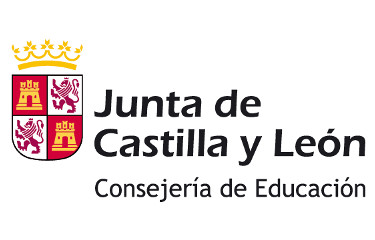 CURSO 2021/2022MODELO PARA LA REALIZACIÓN DEL PLAN DE INICIO DE CURSO 2021/2022De acuerdo con lo establecido en el Protocolo de Organización y Prevención en los centros educativos de Castilla y León para el curso escolar 2021/2022, los equipos directivos de los centros educativos deberán elaborar un Plan de Inicio de curso, basado en las medidas establecidas en dicho Protocolo.Este Plan deberá ser remitido a las Direcciones Provinciales de Educación con anterioridad al 15 de julio de 2021, para su supervisión por las Áreas de Inspección Educativa.En el presente documento, se facilita a los centros educativos un modelo de Plan de Inicio de curso en el que se incluyen los apartados que debe contemplar; dicho modelo le acompaña una Guía para su elaboración. ASPECTOS GENERALES.Este Plan se debe realizar acorde a las características propias del centro y de las enseñanzas que en él se imparten –  número de alumnos y grupos, personal docente y no docente, características y disposiciones de aulas y resto de espacios o servicios ofrecidos (comedor, transporte, madrugadores, etc.), entre otras cuestiones- y concretará las medidas que se van a adoptar en relación a cada uno de los epígrafes que lo componen (medidas de seguridad, utilización de espacios, distribución de horarios y agrupamiento del alumnado), previendo distintas medidas organizativas, la disponibilidad de los recursos humanos y materiales necesarios para abordarlas, en base a las diferentes consideraciones recogidas en el Protocolo de Organización y Prevención en los centros educativos de Castilla y León para el curso escolar 2021-2022.Equipo de coordinación.Información a la comunidad educativa de las medidas contenidas en este Plan.MEDIDAS DE SEGURIDAD E HIGIÉNICO-SANITARIAS.Medidas relativas a la distancia de seguridad.Medidas relativas al uso de mascarilla.Medidas higiénicas para la prevención de contagios.Distribución de jabón, papel, papeleras y geles hidroalcohólicos.Infografías sobre las medidas de protección, el lavado de manos o la forma correcta de estornudar y toser, entre otras.Medidas relativas a la limpieza e higiene de las instalaciones.CRITERIOS PARA LA UTILIZACIÓN DE ESPACIOS Y DISTRIBUCIÓN DE HORARIOS. Medidas de acceso al centro educativo.Medidas para el tránsito por pasillos y escaleras.Medidas para la gestión de las aulas.Medidas para la gestión de los patios y zonas de recreo.Medidas para la gestión de los baños.Medidas para la gestión de las salas de profesores, salas de reuniones, salas de usos múltiples, departamentos, despachos, etc.Medidas para la gestión de las bibliotecas.Otros espacios.Espacios para la atención a familias:Espacios para repartidores:CRITERIOS PARA EL AGRUPAMIENTO DE LOS ALUMNOS.Medidas de organización de los grupos estables de convivencia.Medidas para la organización del resto de los grupos.ACTIVIDADES COMPLEMENTARIAS A LAS ENSEÑANZAS.ACTIVIDADES EXTRAESCOLARES Y SERVICIOS COMPLEMENTARIOS*.Medidas para la gestión de las actividades extraescolares.Medidas para la gestión de los servicios complementarios.Medidas para la gestión de los comedores escolares (si procede).Medidas para el uso del transporte escolar (si procede).Otras actividades que se desarrollan en el centro: por ejemplo, medidas  relativas a los Programas “Madrugadores” y “Tardes en el Cole” (si procede).NOTA:El apartado 6 de este Plan de Inicio, será cumplimentado una vez que se publique el Protocolo de prevención y organización de los servicios complementarios, actividades extraescolares y otras actividades permitidas en los centros educativos de Castilla y León para el curso escolar 2021/2022, del que se informará oportunamente a los centros docentes. MODELO PARA LA REALIZACIÓN DEL PLAN DE INICIO DE CURSO 2021/2022CÓDIGO DE CENTRO:37013456DENOMINACIÓN:ESCUELA DE MÚSICA DE ALBA DE TORMESLOCALIDAD:ALBA DE TORMESPROVINCIA SALAMANCAENSEÑANZAS QUE IMPARTE:FORMACIÓN MUSICAL E INSTRUMENTOSFECHA DE REMISIÓN DEL PLAN:3/9/2021INSPECTOR/A:FRANCISCO MIGUEL GARCÍA RODRÍGUEZÍNDICEAspectos generales.Equipo de coordinación.Información a la comunidad educativa de las medidas contenidas en esta Plan.Medidas de seguridad e higiénico-sanitarias.Medidas relativas a la distancia de seguridad.Medidas relativas al uso de mascarillas.Medidas higiénicas para la prevención de contagios.Medidas relativas a la limpieza e higiene de las instalaciones.Criterios para la utilización de espacios y distribución de horarios.Medidas de acceso al centro educativo.Medidas para el tránsito por pasillos y escaleras.Medidas para la gestión de las aulas.Medidas para la gestión de los patios y zonas de recreo.Medidas para la gestión de los baños.Medidas para la gestión de salas de profesores, salas de reuniones, salas de usos múltiples, departamentos, despachos, etc.Medidas para la gestión de las bibliotecas.Otros espacios.Criterios para el agrupamiento de los alumnos.Medidas para la organización de los grupos estables de convivencia.Medidas para la organización del resto de los grupos.Actividades complementarias a las enseñanzas.Actividades extraescolares y servicios complementarios*.Medidas para la gestión de las actividades extraescolares.Medidas para la gestión de los servicios complementarios.Otras actividades que se desarrollan en el centro: por ejemplo, medidas relativas a los Programas “Madrugadores” y “Tardes en el Cole” (si procede).Cargo/PuestoNombre y apellidosTeléfono e emailDirector/aJOSE GARCÍA GÓMEZ609941995Secretario/aCRISTINA APARICIO9233000124Otros (especificar cargo/puesto)DocumentosDestinatariosDestinatariosMedio de comunicación / difusiónMomento de realizar la comunicación / difusiónMedio de respuesta a las consultas planteadasPLAN DE CONTINGENCIA 2021/2022PROFSORES ALUMNOS, TUTORES Y PERSONAL DE LIMPIAZA SI/NOPAGA WEB: http://albadetormes.comMatriculación Email : escuelamusica@villaalbadetormes.comEspacios afectadosMedidas a adoptar para garantizar la distancia de seguridadResponsablesSiete aulas y tres aseosSeparación de mesas y cartelería en baños único uso una personaProfesores y personal de limpiezacarteleríadirectorMedidasResponsablesUso obligatorio de mascarilla al entrar en centro, la traen de casa pero sino es así se le facilita una higiénica en el centroprofesoresCarteleríadirectorNecesidadesStock SeguridadResponsable control stock y pedidosResponsableReparto Pequeñas 200 unidades/díadirectorprofesoradoEspacioMedidasResponsablesPapeleras en todas las aulas y aseos, jabón en aseos; gel en todas las aulas y entrada centroSerá obligatorio el uso, indicación por cartelería.La limpieza en cada cambio de grupo se hará con alcohol de limpieza directorEspacioInfografíaResponsablesBañosSegún Junta de Castilla y León SacyldirectorEspacioElementosFrecuenciaResponsables del seguimientoTodo el centro Todas las aulas y baños En cambio de grupo y a fondo diariamentedirectorEspaciosMedidasResponsablesNo existeEspaciosMedidasResponsables escaleraUso de hidrogel a la entrada No usar pasamanos y limpieza del mismo con cambio de grupoprofesoradoEspaciosMedidasResponsables aulasLimpieza en cambio de grupo con alcohol de limpieza de las mesas y sillas Profesorado y personal de limpiezaEspacioMedidasResponsables No existeEspaciosMedidasResponsablesTres baños cada uno con compartimentación por sexosUso obligatorio una única personaPROFESORADOEspaciosMedidasResponsables Un aula de sala de reunionesSeparación de 1,5 metros entre sillas apertura de ventanas uso de gel hidroalcohólico y mascarilla ProfesoradoMedidasResponsablesNo hay  BibliotecaEspaciosMedidasResponsables Se usa la sala de profesoresUso de gel mascarilla y apertura de ventanasprofesoradoEspaciosMedidasResponsables No existeGRUPOS ESTABLESNº DE UNIDADESNº ALUMNOSPOR GRUPO ESTABLEAULA ASIGNADAPROFESORADO ASIGNADOACCESOS YRECORRIDOS ASIGNADOS /ZONIFICACIÓNPor formación 144 -12 Según formación GRUPOSNº DE UNIDADESNº ALUMNOSPOR GRUPOAULA DE REFERENCIA ASIGNADAAULAS ESPECÍFICAS ASIGNADASPROFESORADO ASIGNADOACCESOS YRECORRIDOS ASIGNADOS /ZONIFICACIÓN ActividadEspacioMedidasResponsablesNo existe salvo audiciones final de añoBasílica al aire libreTener una entrada y otra salida, gel hidroalcoholico, uso de mascarillaprofesoradoActividadEspacioEntidad organizadoraMedidas Responsables No existenMedidasResponsablesNo existen MedidasResponsablesNo existeEspaciosGruposMedidasResponsables No existe